  JUDO - SELF DEFENSE - HOYMILLE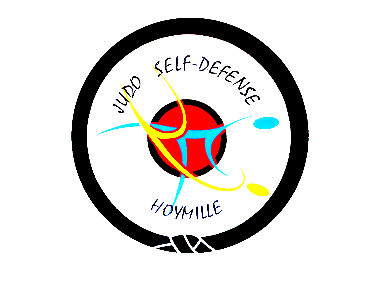 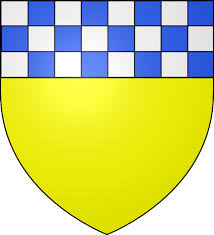 CERTIFICAT MEDICALD'aptitude à la pratique du Judo / Self-défense / TaïsoEt de non-contre-indication à la compétition(Conformément aux articles 3622-1 et 3622-2 du Code de la Santé Publique)Monsieur le Docteur : ...........................................................................................Certifie sur l'honneur que Mr, Mme ou Melle (Nom & Prénom) : ........................................................................................................................................Est apte à la pratique du judo (et/ou Self-défense, et/ou Taïso) et, sans contre-indication à la compétition.Observations éventuelles :  ..............................................................................................                                                                   Délivré le :  ..............................................................                                                           Signature (et cachet du médecin) :